Chadsgrove SchoolSchool Direct School-Based Training programmeThe following courses are running for the School Direct SEND PGCE trainees at Chadsgrove School, in conjunction with the University of Birmingham.   The courses are therefore especially useful for Early Career Teachers but will also be of value to SENDCos and more experienced teachers. Cost Full day		£50Half day	£25Discount 	£400 for one member of staff to attend all of the courses listed below. (A school can therefore buy a package and send a different member of staff to each of the training courses.)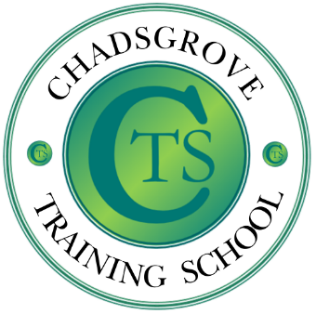 TitleDatePresenter TimeIntroduction to the SEND framework19.1.24Lorraine Petersen10.00am – 3.00pmDyslexia and Dyscalculia 26.1.24Mark Loveday and Cath Mabbutt10.00am – 3.00pmOutdoor and Adventurous Activities 2.2.24Carina Taylor 10.00am – 3.00pmComplex Needs and Engagement Model23.2.24Beverley Cockbill10.00am – 3.00pmAssessment for pupils currently working at a level before ARE1.3.24Lorraine Petersen 10.00am – 3.00pmMeeting Speech, Language and Communication needs8.3.24SaLT team10.00am – 3.00pmSupporting pupils with Autism and Severe Learning Difficulties22.3.24Iain Chatwin10.00am – 3.00pmMulti-sensory approaches to Literacy19.4.24Mark Loveday10.0oam – 3.00pmSign-a-long3.5.24Bec Sabel1.00pm – 3.00pmInclusion and Student Voice 24.5.24Chadsgrove Staff10.00am – 3.00pmDyspraxia and Verbal Dyspraxia 7.6.24Mark Loveday and Jackie Woodcock10.00am -3.00pmSensory Story Telling14.6.24Melanie Bullivant and Sam Mole10.00am – 3.00pm